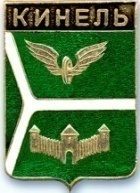 ДУМА ГОРОДСКОГО ОКРУГА КИНЕЛЬ САМАРСКОЙ ОБЛАСТИРЕШЕНИЕВ соответствии с Федеральным законом от 31.07.2020 № 248-ФЗ «О государственном контроле (надзоре) и муниципальном контроле в Российской Федерации», Уставом городского округа Кинель Самарской области, Дума городского округа Кинель Самарской областиРЕШИЛА:1. Внести в Положение о муниципальном контроле в сфере благоустройства на территории городского округа Кинель Самарской области, утвержденное решением Думы городского округа Кинель Самарской области от 30.09.2021 г. № 102 (с изменениями от 16.12.2021 г., от 24.02.2022 г.) следующие изменения:1. Приложение № 1 изложить в редакции согласно приложению к настоящему решению.2. Официально опубликовать настоящее решение.3. Настоящее решение вступает в силу на следующий день после его официального опубликования.4. Контроль за исполнением настоящего решения возложить на комиссию по вопросам социальной политики, общественной безопасности, правопорядка и ЖКХ Думы городского округа Кинель Самарской области (Козак Р.В.).Председатель Думы городского округаКинель Самарской области                                                                  А. А. СанинГлава городского округа КинельСамарской области                                                                         А. А. Прокудин Приложение  к решению Думы городского округа КинельСамарской области от  « 25 » мая 2023 г.  №  269                                                      «Приложение 1                                                      к Положению о муниципальном контроле                                                      в сфере благоустройства на территории                                                      городского округа Кинель Самарской областиИндикаторы риска нарушения обязательных требований, используемые для определения необходимости проведения внеплановыхпроверок при осуществлении администрацией городского округа Кинель Самарской областиконтроля в сфере благоустройства1. Выявление в ходе выездного обследования несанкционированной свалки на расстоянии не более 100 метров от места осуществления деятельности организации (индивидуального предпринимателя) и наличие у органа местного самоуправления информации о незаключении данной организацией (индивидуальным предпринимателем) договора на вывоз отходов.2. Наличие у органа местного самоуправления информации о незаключении лицом (организацией, индивидуальным предпринимателем, гражданином) соглашения, определяющего границы прилегающей территории и обязанности по содержанию прилегающей территории.3. Наличие ограждений, препятствующих свободному доступу маломобильных групп населения к объектам образования, здравоохранения, культуры, физической культуры и спорта, социального обслуживания населения.»..Кинель, ул.Мира, д. 42а.Кинель, ул.Мира, д. 42а.Кинель, ул.Мира, д. 42а.Кинель, ул.Мира, д. 42а.Кинель, ул.Мира, д. 42а.Кинель, ул.Мира, д. 42а.Кинель, ул.Мира, д. 42аТел. 2-19-60, 2-18-80Тел. 2-19-60, 2-18-80Тел. 2-19-60, 2-18-80«25»мая2023г.г.№269О внесении изменений в Положение о муниципальном контроле в сфере благоустройства на территории городского округа Кинель Самарской области, утвержденное решением Думы городского округа Кинель Самарской области от 30.09.2021 г. № 102 (с изменениями от 16.12.2021 г., от 24.02.2022 г.)